EGE ÜNİVERSİTESİHEMŞİRELİK FAKÜLTESİ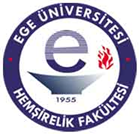 HEMŞİRELİK ESASLARI DERSİİNTÖRN UYGULAMA DOSYASIIV. SINIF2020-2021İZMİRHEMŞİRELİK ESASLARI İNTÖRN DERSİDERS KOORDİNATÖRÜProf. Dr. Ayten ZAYBAKDERS SEKRETERLERİArş. Gör. Ahmet EROLArş. Gör. Alev YILDIZ ILIMANUYGULAMA BAŞLAMA/BİTİŞ TARİHLERİBahar Dönemi15 Mart 2021- 01 Temmuz 2021	Sevgili Öğrencimiz;Uygulama dosyası, intörn programı içinde yer alan Hemşirelik Esasları İntörn Dersi için hazırlanmıştır ve Hemşirelik Esasları İntörn Dersine ilişkin tanım, amaç, hedefler, dersin uygulanış biçimi, uygulama alanları, değerlendirme, değerlendirme yöntemleri ve teoriklerde sürdürülecek olan vaka, bakım planı ve araştırma ödevine yönelik ilgili form ve rehberleri kapsar. Uygulama boyunca Ege Üniversitesi Tıp Fakültesi Hastanesi’nin farklı birimlerinde uygulama yapacaksınız. Hemşirelik Esasları İntörn Dersi süresince uygulamalar belirtilen her klinikte 6 ya da 7 gün sürecektir. Değerlendirme ara sınav ve final sınavı şeklinde olacaktır. Bu nedenle uygulama süresince öğretim üye/elemanı tarafından incelenen dosyanızdan alacağınız puan ile klinik sorumlu hemşiresi tarafından verilen puan toplamının ortalaması ara sınav notu olarak kabul edilecektir. Öğretim elemanı ara değerlendirme notu verebilmesi için uygulama süresince dosyanızı sürekli inceleyecektir. Uygulama bitiminde final sınavı yapılacaktır. Dosya içinde bulunan intörn dersi değerlendirme formu, uygulama yapılan klinik dikkate alınarak doldurulacak ve dosya ile birlikte teslim edilecektir.Hemşirelik Esasları Anabilim Dalı olarak başarılar dileriz.Hemşirelik Esasları DersiÖğretim Üye ve ElemanlarıEGE ÜNİVERSİTESİ HEMŞİRELİK FAKÜLTESİ	VİZYONUlusal ve uluslararası düzeyde tercih edilen, dünya standartlarında rekabet edebilecek akademisyen ve hemşirelerin yetiştirildiği model bir eğitim kurumu olmak.	MİSYONBilimsel gelişmelere dayalı olarak toplumun sağlık gereksinimlerine yanıt vermek için, etik değerlere, etkili iletişim, problem çözme ve araştırma becerilerine sahip, değişim yaratabilen, insan haklarına saygılı, otonomi sahibi, lider, lisans ve lisansüstü düzeyde hemşireler yetiştirmek.DEĞERLEREşitlik (Liderlik) Özgecilik (Toplumsal Yararlılık, Evrensellik, Katılımcılık, Sorumluluk, Güvenirlik, Eşitlik, Liderlik) Adalet (Adillik, Liderlik, Sorumluluk, Şeffaflık, Eşitlik, Güvenirlik, Hesap verebilirlik) Estetik (Yenilikçilik ve Yaratıcılık, Mükemmellik) İnsan Onuru (Evrensellik) Özgürlük (Adillik, Liderlik) Gerçeklik (Bilimsellik, Güvenirlik, Araştırmacılık, Hesap verebilirlik, Şeffaflık, Adillik, Sorumluluk, Çağdaşlık, Çevre Bilinci, Yenilikçilik ve Yaratıcılık, Kalite ve Verimlilik)LİSANS PROGRAMININ AMACIMezunlarımız; Ulusal ve uluslararası koruyucu, tedavi ve rehabilite edici sağlık hizmeti verilen kurumlarda ve eğitim kurumlarında istihdam edilir. Evrensel gereksinimler doğrultusunda, ülke gereksinimlerini temel alarak, sağlık hizmetlerinin her alanında hemşirelerin çalışma sorumluluğu taşımaktır.Girişimci ve vizyon sahibi hemşireler olarak çalıştığı alana ilişkin araştırmalarda sorumluluk alır. Çalıştığı ortamda sağlıklı/hasta bireyin hemşirelik uygulamalarına ilişkin bilimsel yayımları takip etmek, araştırmalara katılmak ve/veya sonuçlarını uygulamalarda kullanmaktır. Yaşam boyu öğrenmeyi ilke edinerek mesleki gelişimini sürdürür. Mesleki gelişimini tüm alanlarda sürdürebilmektir.LİSANS PROGRAMININ ÇIKTILARIKoruyucu, tedavi edici ve rehabilite edici alanlarda bireyin, ailenin ve toplumun sağlık bakım gereksinimlerini bütüncül yaklaşımla karşılamak için; temel düzeydeki kurumsal ve uygulamalı bilgilere sahip olabilmeKoruyucu, tedavi edici ve rehabilite edici alanlarda bireyin, ailenin ve toplumun sağlık bakım gereksinimlerini bütüncül yaklaşımla karşılamak için; temel düzeydeki kurumsal bilgileri uygulamaya aktarabilmeHemşirelik alanında kanıta dayalı edindiği bilgi ve becerileri kullanarak hemşirelik sürecini uygulayabilmeHemşirelik uygulamalarını mesleki standartlar doğrultusunda gerçekleştirilebilmeHemşirelik süreci aşamalarında toplumsal, bilimsel, kültürel, insan hakları ve etik değerlere uygun hareket edebilmeYaşam boyu öğrenmenin önemi benimseyerek, bilimsel, teknolojik ve güncel uygulamaları izleyerek kendini geliştirebilmeBireysel çalışma becerisi ve bağımsız karar verebilme yetisine sahip olarak fikirlerini sözlü ve yazılı olarak ifade edebilmeKüresel ve toplumsal çerçevede sağlık, güvenlik ve çevre sorunlarına duyarlı olabilmeDisiplin içi ve disiplinler arası ekip çalışması yapabilme Araştırma sonuçlarını hemşirelik uygulamalarında kullanabilme sorumluluğu altında çalışanların mesleki gelişimlerine yönelik etkinlikleri yönetebilmeBir yabancı dili ( en az Avrupa Dil Portföyü B1 Genel Düzeyinde) kullanarak alanındaki bilgileri izleyebilme ve meslektaşları ile iletişim kurabilmedir.EĞİTİM PROGRAMINI TAMAMLAYAN ÖĞRENCİNİN SAHİP OLMASI BEKLENEN BİLGİ VE BECERİLERİBirey, aile ve toplumun optimum sağlık düzeyi için, doğumdan ölüme değin, bakım verebilmeli, aktif çalışmalar sergileyebilmeli,Birey, aile ve toplumlara sağlığı koruyucu, tedavi edici, rehabilite edici ve destekleyici hemşirelik uygulamalarını bütüncül bir yaklaşımla gerçekleştirebilmeli,Kanıta dayalı hemşirelik araştırmalarına göre bilgi ve becerilerini güvenli uygulamalarda kullanabilmeli,Birey, aile ve toplumun tüm sağlık ortamlarında hemşirelik bakım gereksinimlerini belirleyebilmeli,  doğru hemşirelik tanılaması yapabilmeli,Analiz, kritik düşünme, problem çözme becerilerini uygulayabilmeli, hemşirelik bakımını formüle edebilmeli ve değerlendirebilmeli,Sağlık ekibinin etkili bir üyesi olarak, faaliyet gösterebilmeli,Hasta ve sağlam bireylerin bakımına, multidisipliner ekip yaklaşımı ile katılabilmeli, uygun kişiler arası iletişim becerilerini sergileyebilmeli,Bakım verirken, mesleki etik ilkelere dikkat edebilmeli, hasta haklarının savunucusu olabilmeli,Mesleki gelişimi için sürekli eğitimini sürdürebilmeli,Mesleğin gelişimine katkıda bulunacak etkinlikler sergileyebilmeli,Ulusal ve uluslararası gelişmeleri izleyebilmeli,Bilişim sistemlerini ve teknolojilerini kullanabilmelidir.MEZUN PROFİLİMesleğini seven, benimseyen,Mesleki bilince sahip,Kendine güvenen, benlik saygısı yüksek, otonomi sahibi olabilen,Motivasyonu yüksek,Risk alabilen,Yasal, özlük haklarını bilen,   Kendi duygu, düşünce ve davranışlarının farkında olan, empati geliştirebilen,Bütüncül yaklaşıma hizmet edecek,Toplumun sağlık gereksinimlerine yanıt verecek nitelikte, Problem çözme becerisi kazanmış, Mezuniyet sonrasında uygulama alanında karşılaşılan problemleri rahatlıkla çözebilecek nitelikte yaratıcı, girişimci, lider mezunlar yetiştirmeye cevap verecek bir model, Uyumlu ve işbirlikçi olan,Toplumun savunuculuk rolünü üstlenen,Toplumun sağlık politikalarına katılmaya istekli,Meslektaşlarını eğitebilen,Bilimsel düşünebilen,Yaşam boyu öğrenme ve öğretmeyi bilen, davranışlara yansıtabilen,Hoşgörülü,Kültürel değerleri benimsemiş olanDemokratik tavır gösterebilenYeni fikirlere açık olabilen,Yazılı ve sözlü olarak kendini ifade edebilen mezunlar olmaları beklenmektedir.HEMŞİRELİK ESASLARI İNTÖRN DERSİUYGULAMA KILAVUZU	TANIM İlk üç yıllık mesleki dersleri başarı ile tamamlayan öğrencilere, hemşirelikte temel ilke ve uygulamalara yönelik gereken bilgi, beceri ve deneyimi kazandırmak amacıyla yapılan hemşirelik uygulamalarından birisidir. 	AMAÇ Birey, aile ve toplumun sağlık bakım gereksinimlerinin bilimsel, bütüncül ve etik yaklaşımla karşılanabilmesinde öğrencinin temel hemşirelik uygulamalarına yönelik bilgi, beceri ve tutum geliştirmesini sağlamaktır.İntörn dersleri; tüm yıl boyunca 4 haftalık bloklar halinde yürütülmektedir (pandemi nedeniyle 1 haftalık rotasyon şeklinde yapılacaktır). 	HEDEFLER Hemşirelik alanında edindiği bilgi ve becerileri kullanarak birey, aile ve toplumun sağlık bakım gereksinimlerini hemşirelik süreci doğrultusunda bütüncül yaklaşımla karşılayabilmeHemşirelik uygulamalarını mesleki ilke ve standartlar doğrultusunda gerçekleştirebilmeTemel hemşirelik becerilerini asepsi ilkeleri doğrultusunda uygulayabilmeHastane ortamında hasta ve sağlık çalışanları ile iletişim ve etkileşim becerilerini kullanabilme Sağlık hizmetlerinin sunulmasında ekip çalışması yapabilmeMesleki etik ilke ve değerler ışığında hemşirelik uygulamalarını gerçekleştirebilmeTaburculuk eğitimi verebilmeli	DERSİN UYGULANIŞ BİÇİMİ 	Bu ders, 1. ve 2. sömester boyunca Pazartesi, Salı, Çarşamba ve Perşembe günleri 8.00-16.00 arası belirlenen klinik alanlarda uygulama olarak yapılır. HEMŞİRELİK ESASLARI DERSİ İNTÖRN UYGULAMASINDAN SORUMLU ÖĞRETİM ÜYE/ELEMANLARIUYGULAMA ALANLARIDEĞERLENDİRMEDersin değerlendirilmesi; Ege Üniversitesi Hemşirelik Fakültesi Eğitim-Öğretim yönergesinde belirtildiği doğrultuda yapılır.Açıklama: Final sınavına girilebilmesi için klinik sorumlu hemşiresi ve sorumlu öğretim üyesi/elemanı toplam not ortalamasının en az 60 olması gerekmektedir. Ortalaması 60 olan öğrenci final sınavına girmeye hak kazanır. Final sınavı tarihi Anabilim Dalı kararı ile belirlenir.Final sınavının %60’ı ile klinik sorumlu hemşiresinin ve sorumlu öğretim üyesinin verdikleri uygulama notlarının  toplam  ortalamasının %40’ı toplanarak geçme notu belirlenir. Geçme notu en az 60 olmalıdır.EGE ÜNİVERSİTESİ HEMŞİRELİK FAKÜLTESİ2020-2021 EĞİTİM ÖĞRETİM YILI HEMŞİRELİK ESASLARI İNTÖRN DERSİİNTÖRN SORUMLU HEMŞİRESİ VE İNTÖRN SORUMLU ÖĞRETİM ÜYE/ELEMANIGENEL DEĞERLENDİRME FORMUÖğrencinin Adı Soyadı: Numarası                      : Dersin Adı                    : Hemşirelik Esaslarıİntörn Sorumlu Hemşiresi Ad-Soyad/İmzaİntörn Sorumlu Öğretim Elemanı				İntörn Sorumlu Öğretim ÜyesiAd-Soyad/İmza						Ad-Soyad/İmzaİntörn Ders Koordinatörü Ad-Soyad/İmzaEGE ÜNİVERSİTESİ HEMŞİRELİK FAKÜLTESİ2020-2021 EĞİTİM ÖĞRETİM YILI İNTÖRN DERSİİNTÖRN SORUMLU HEMŞİRESİ UYGULAMA DEĞERLENDİRME FORMUDersin Adı: Hemşirelik EsaslarıKlinik Adı:Öğrencinin Adı-Soyadı:İntörn Sorumlu Hemşiresi			                                                    ÖğrenciAd-Soyad/İmza		                                                                      Ad-Soyad/İmzaEGE ÜNİVERSİTESİ HEMŞİRELİK FAKÜLTESİ2020-2021 EĞİTİM ÖĞRETİM YILI-BAHAR YARI YILI HEMŞİRELİK ESASL./ İÇ HAST.HEMŞ./ CERR.HAST.HEMŞ.İNTÖRN DERSİ-KLİNİK UYGULAMALARI SORUMLU ÖĞRETİM ÜYE/ELEMANI UYGULAMA ORTAK DEĞERLENDİRME FORMUDersin Adı:                                                                                     Klinik Adı: Öğrencinin Adı-Soyadı:Öğrencinin aldığı not üç intörn dersinin klinik uygulama notu olarak her dersin ara değerlendirmesinde ortak not olarak aynen hesaplamaya katılacaktır.İntörn Sorumlu Öğretim Üyesi	İntörn Sorumlu Öğretim Elemanı		ÖğrenciAd-Soyad\İmza		                    Ad-Soyad\İmza                           Ad Soyad\İmzaHEMŞİRELİK ESASLARI İNTÖRN DERSİÖĞRENCİ ÖZ DEĞERLENDİRME FORMUDersin Adı: Hemşirelik Esasları                     		         Uygulama Başlama Tarihi:Klinik Adı: 						Öğrencinin Adı-Soyadı:ÖĞRENCİLERİN UYGULAMA ALANI DEĞERLENDİRME FORMUHEMŞİRELİK ESASLARI										Tarih: 2020-2021 ÖĞRETİM YILI HEMŞİRELİK ESASLARI İNTÖRN UYGULAMASINDAN SORUMLU ÖĞRETİM ÜYE, ELEMANI VE KLİNİK SORUMLUSUEGE ÜNİVERSİTESİ HEMŞİRELİK FAKÜLTESİ2020-2021 EĞİTİM ÖĞRETİM YILIHemşirelik Esasları İntörnlük Uygulaması Rotasyon PlanıBAHAR DÖNEMİ (15 Mart 2021- 01 Temmuz 2021)EK – 1.ABİREY TANILAMA FORMUGörüşmenin yapıldığı tarih:--------------------Görüşmenin yapıldığı yer:       Ev           Klinik Oda no:-----------    Yatak no:---------------Görüşmeyi yapan kişi:------------------------------------------------------------------------------------Görüşmenin yapıldığı kişi (birey, yakını):------------------------------------------------------------Yatış tarihi:-------------------------------------Ön Tanı:-----------------------------------------BİREYE ÖZEL TANITICI BİLGİLERAdı Soyadı: ------------------------------------Yaşı: --------------------------------------------Doğum Yeri:-----------------------------------Cinsiyet:----------------------------------------Eğitim durumu: ------------------------------Medeni Durumu (Evli, bekar, dul):-------- Meslek (Memur, işçi, ev hanımı):--------------------------------------Adres:--------------------------------------------------------------------------------------------------------- Telefon:--------------------- 				Çocuk sayısı:---------------------Sosyal güvence:   Yok	            Var--------------------------------------Başvuru şekli:     Poliklinik	      Başka bir klinik        Başka bir hastane     Acil                   Geliş şekli: 	   Ayaktan   	            Sedye		            Sandalye  Evden getirdiği/kullandığı tıbbi araç gereçler:	 İlaç			 İşitme cihazı		 Takma diş 	 Gözlük		  Diğer--------------------------------------FONKSİYONEL SAĞLIK ÖRÜNTÜLERİ MODELİNE GÖRE BIREYIN TANILANMASISağlığın Algılanması ve Sağlığın YönetimiHastaneye başvuru nedeni: :-------------------------------------------------------------------------------İlk başvurduğu sağlık kuruluşu: :------------------------------------------------------------------------- Soy geçmişinde kronik hastalık öyküsü: :---------------------------------------------------------------Genellikle sağlığınızı nasıl değerlendiriyorsunuz?   0 										     10   Çok kötü 								                        Çok iyiÖnceden geçirdiği hastalık ya da ameliyatlar: ----------------------------------------------------------Daha önce hastaneye yatma durumu:      Hayır 	 Evet (yatış sayısı)--------------------------- Yatış nedeni: ------------------------------------		Yatış Süresi: -----------------------------------Daha önce kullandığı ilaçlar: -----------------------------------------------------------------------------Önerilen tedavileri düzenli olarak uygulama durumu:     Evet      Hayır------------------------- Non-farmakolojik uygulamaları kullanma durumu Hayır 	 Evet------------------------------------------------------------------------Sigara/Alkol/ Madde bağımlılığı (miktar/gün olarak belirtiniz):-------------------------------------Aylık kendi kendine testis/meme muayenesi yapma durumu:	   Evet 		 HayırAllerjileri (ilaç, besin, flaster, boya..):-------------------------------------------------------------------------------------------------------------------------------------------------------------------------------------Örüntü ile ilgili NANDA tanısı: --------------------------------------------------------------------------Beslenme ve Metabolik DurumBeslenme şekli: 	 Normal		 Yardımla besleniyor	 	 Parenteral	     		 Enteral		 GastrostomiDiyeti:	      Hayır	 Evet----------------------------------------------------------Evet ise;     Normal Diyet	 Sulu Diyet	  Yumuşak Diyet	  Özel Diyet-----------------İştah durumu:		 Normal	 Artmış	Azalmış       İştah durumunu arttıran/azaltan faktörler Bulantı      Kusma      Hematemez   Diğer-------------------------------------------------------Karın ağrısı:   Yok            Var              Lokasyonu:----------------------------------------------- Sarılık:          Yok	     Var            	Splenomegali:   Yok	     Var          Felty’s sendromu:   Yok	     Var          Yemeklerinin tamamını bitirebilme durumu:		 Hayır		 Evet   Yeme/yutma güçlüğü:		 Yok	      Var          Katı besin	      Sıvı besinGünlük sıvı alımı:   Su-----------------------------     Diğer sıvı --------------------------------Ağız mukozasının durumu:		 Normal		 Stomatit		 Hiperemik		 Kanama		 Monoliazis 		 Ağız kuruluğu (Kserostomi)Ağız kokusu/Halitozis:  	 Evet		 HayırDişlerin durumu ve sayısı:---------------------------------------------------------------------------------Diş eti iltihabı:       Var      Yok		Diş eti çekilmesi:       Var      YokAldığı -Çıkardığı Takip Formu	                                                                                                                        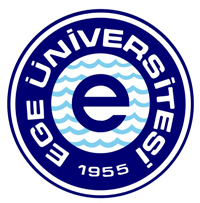 AldığıÇıkardığıÖrüntü ile ilgili NANDA tanısı: --------------------------------------------------------------------------Boşaltım ŞekliBağırsak boşaltım alışkanlığı:-------------/gün		Son defekasyon tarihi:---------------Defekasyon durumu:  Normal      Konstipasyon	  Diyare	 İnkontinans         Ostomi         Enkoprezis		 Melena         Defekasyon gereksinimini karşılama biçimi: Normal 		 Sürgü		 Komod		 Alt bezi		Laksatif kullanma durumu: 	 Evet          Hayır	Mesane Alışkanlıkları:	 Normal		Sıklığı:------------------------------------------ Dizüri 	 Noktüri	 Sıkışma/kaçırma	 Hematüri	 Retansiyon     Enürezis Pollaküri       Poliüri           Oligüri                    Polidipsi        Üretritis (Akıntı vb.) Geçirdiği genitoüriner hastalıklar: -----------------------------------------------------------------------İnkontinans:    Yok	       Var          Nadiren      	    Gündüz	   Gece      Stres tip	 Total      Mikst tip   Aşırı aktif mesane/Urge     Overflow/Taşmaİşemeyi ertelemede güçlük:  Yok    Var	   Tuvalete ulaşmada güçlük:     Yok     VarKateter gereksinimi:       Gereksinimi yok           Aralıklı kateterizasyon	                                        Kalıcı kateter	         Eksternal kateter İdrar yapma gereksinimini karşılama şekli: Normal 	 Sürgü/ördek       Üriner kateter           Alt beziAşırı terleme/Hiperhidrozis sorunu:  Var                YokVücut kokusu sorunu: 		 Var                YokÖrüntü ile ilgili NANDA tanısı:-------------------------------------------------------------------------Aktivite/EgzersizAktivite:    Problem Yok          Dengesiz Yürüme          Güçsüzlük       ImmobilYürüyüş:   Spastik         Ataksik          Stepaj           Parkinsoniyen      Ördekevari Aktivite toleransı:     Normal              Çabuk yoruluyor            Halsiz/güçsüz   Yardımcı Araç Kullanımı: Yürüteç/Walker    Baston   Tekerlekli Sandalye  Koltuk Değneği Düzenli Egzersiz:     Yapıyor      Yapmıyor 	Hareket Kısıtlılığı:   Yok     Var            Deformite:    	  Yok     	 Var    	Varsa yeri------------------------------Kontraktür: 	  Yok     	 Var    	Varsa yeri------------------------------Fraktür:             Yok     	 Var    	Varsa yeri------------------------------Amputasyon:     Yok     	 Var    	Varsa yeri------------------------------Atrofi: 		 Yok     	 Var    	Varsa yeri------------------------------Ekstremitelerde:   Tremor         Kramp          Paralizi           Parapleji          Hemipleji Eklemlerde:          Kızarıklık            Hassasiyet              Şişlik            Ağrı Tutulan eklem sayısı: ------------------------------             Motor DeğerlendirmeKas ağrısı-güçsüzlüğü: 	     Var      Yok		Osteoporoz:   Var    YokBouchard nodülleri:           Var       YokÜst ekstremite:      Eşit      Eşit Değil      Kuvvetli        Orta        Zayıf         Alt ekstremite:      Eşit       Eşit Değil      Kuvvetli        Orta      Zayıf  İstem dışı hareketlerin değerlendirilmesi   Kore        Atetoz       Distoni       Tremor      Tik        Myoklonus          Fasikülasyon Meningeal iritasyon:	 Ense sertliği               Kerning            Brudzinski Pupil büyüklüğü(mm): 	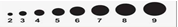 Pupil ışığa yanıt:        Var                          Yok   İtaki Düşme Riski Ölçeği                      Düşük Risk: Toplam 5 puanın altında                   Yüksek Risk: Toplam 5 puan ve üzerindeÖrüntü ile ilgili NANDA tanısı: --------------------------------------------------------------------------Uyku /İstirahat Şekli Normalde gecede kaç saat uyuyor:-----------------------------------------------------------------------Uykuyu kesintiye uğratan bir durum var mı:               Hayır    Evet----------------------Uykuya başlamada/dalmada zorluk yaşama durumu:   Hayır     Evet----------------------Uykuyu sürdürmede zorluk yaşama durumu:                Hayır     Evet----------------------Rahat uyumak, gevşemek için kullandığı yöntemler:   Yok        Var-----------------------Gündüz uyuma/şekerleme alışkanlığı durumu:	          Evet       Hayır       BazenUykudan dinlenmiş olarak kalkma durumu:	         Evet      HayırGün boyunca yaşadığı yorgunluğun şiddeti:  0 										     10  Yorgun değilim							     	       Çok yorgunumÖrüntü ile ilgili NANDA tanısı:---------------------------------------------------------------------------Bilişsel Algılama Biçimiİşitme güçlüğü:                      		 Yok		   Var		 Sağ	   Solİşitme cihazı kullanma durumu:        	 Evet		   HayırGörme bozukluğu: 			 Yok   	   Var	            Sağ	  Sol Gözlük/lens kullanma durumu:	 Evet		   HayırDokunma/hissetme kaybı:		 Var	               YokKoku alma yetisi:     			 Normal			 Normal değilTat alma yetisi:        			 Normal			 Normal değilSenkop öyküsü:     Yok           Var SVO:                     Yok            Var               Sağ               SolBilinç düzeyi değerlendirmeGKS Puanı:------------ E/Göz------------M/Motor yanıt------------V/Sözel yanıtOryantasyon durumu:Kişi:   Var   Yok                 	Yer:  Var   Yok		      Zaman:  Var   Yok	     Kendine oryantasyon	:  Var   YokHalüsinasyon/İllüzyon:    Yok 	 Var---------------------------------------------------------Konsantre olma/dikkatini toplama yeteneği:---------------------------------------------------------En kolay öğrenme şekli (okuyarak, dinleyerek, görerek):-------------------------------------------Öğrenmede zorluk çekme durumu:  Yok            Var-------------------------------------------         Kolay karar verme yeteneği:----------------------------------------------------------------------------Son zamanlarda hatırlamada sorun yaşama durumu: (yakın ve uzak zamana ilişkin olayları hatırlama) Yok            Var------------------------------------------------------------------------------------------       Örüntü ile ilgili NANDA tanısı:--------------------------------------------------------------------------- Kendini Algılama/ Kavrama BiçimiAlgıladığı herhangi bir tehlike/korku:	  Yok		 Var----------------------  Endişe /Gerginlik /Huzursuzluk : 	  Yok		 Var----------------------Öfke/Kızgınlık :		             Yok		 Var----------------------Umutsuzluk :				  Yok		 Var----------------------Keder/Ağlamaklı olma durumu :            Yok		 Var----------------------Bireyin kendi bedeni hakkındaki görüşlerinde değişiklik durumu:  Yok	 Var-----------------Bireyin içinde bulunduğu duruma bağlı olarak kendine saygı, güven duyma ve kendine değer verme duygularında değişme durumu :	     Yok      Var--------------------------------------Bireyin içinde bulunduğu duruma bağlı olarak kendi kimliği hakkındaki görüşlerinde değişme Yok  	 Var-----------------------------------------Birey içinde bulunduğu durum nedeniyle başkalarının kendi kimliği hakkındaki görüşlerinin değiştiğini düşünme:	 Hayır    Evet---------------------------Örüntü ile ilgili NANDA tanısı: --------------------------------------------------------------------------Rol İlişki Şekli Rolleri yerine getirme yeteneğinde yetersizlik durumu (Anne, baba, çocuk, mesleki rol): Yok  	       Var------------------------------------------------------------------------------------Bu rolleri yerine getirmede destek olacak bir yakın durumu:  Yok  	 Var-----------------Yakınlarının ve arkadaşlarının sosyal desteğini yeterli bulma: 	 Hayır   Evet--------------Hasta rolüne uygun davranışlar sergilime durumuBilgi alma isteği:                        Evet 	 Hayır        Tedavi planına katılma isteği:    Evet 	 HayırDiğer------------------------------  Evet 	 HayırYakın çevre ve arkadaşlarıyla ilişkilerinde bir zorluk yaşama:   Hayır 	   Evet---------------Sağlık personeli ile iletişimde bulunma:   Evet    Hayır--------------------------------------------Diğer hastalarla iletişimde bulunma:         Evet    Hayır--------------------------------------------Konuşma modeli:     Normal (Düzenli, mantıklı)  	 Bozuk (hızlı, yavaş, küfürlü, alaycı gibi)        		        Disartri  	   AfaziSözlü ve sözsüz iletişimi arasında uyumsuzluk:      Yok           Var -----------------------------Dinlemede güçlük çekme durumu: 		    Evet         HayırToplumsal kurallara uygun olmayan davranış sergileme durumu (Bulunduğu ortamda kendine, etrafındakilere zarar verebilecek davranışlar):  Yok 	   Var-------------------------Ailenin ve ona yakın olan kişilerin hastalığa karşı tutumu:-------------------------------------------Örüntü ile ilgili NANDA tanısı:---------------------------------------------------------------------------Cinsellik ve ÜremeCinsel yaşamında değişiklik:  Yok     	 Var-----------------------------------------------------Doğum kontrol yöntemi kullanma durumu:  Yok     	 Var-----------------------------------Menstruasyon öyküsü:         Düzenli	 Düzensiz       Son adet tarihi (SAT):--------------Menopoz/Andrapoz:	         Var         YokGebelik	:	                      Var	 YokVaginal akıntı:  Var	        Yok	Libido: 	         Var      YokMemeler:	 Akıntı       Şekil bozukluğu           Ağrı      KitlePenil veya genital ülser:      Var		 Yok    Cinsel yolla bulaşan hastalık öykü durumu:  Yok     Var------------------------------------------Örüntü ile ilgili NANDA tanısı---------------------------------------------------------------------------10.Stres ile Baş etme/Tolere Etme DurumuYaşadığı güçlük, sıkıntı ve engel:   Yok	 Var-----------------------------------------------------Bu güçlük ve engellerle nasıl baş edebiliyor?-----------------------------------------------------------Başa çıkma:    İyi              Orta              Zayıfİhtiyaç duyduğunda bakım verebilecek birey:  Yok	 Var----------------------------------- Yaşadığı sıkıntılı durumlarla baş etmede ailesinin verdiği desteği yeterli bulma durumu: Yeterli		 Kısmen yeterli		 YetersizSon bir yıl içinde yaşadığı önemli yaşam değişiklikleri:  Yok       Var---------------------------Hastalık veya hastaneye yatmaya ilişkin endişeleri (Parasal, özbakım…): Yok 			Var--------------------------------------------------------------------------------Örüntü ile ilgili NANDA tanısı: --------------------------------------------------------------------------11.İnanç ve Değerler ŞekliManevi değerlerinizde hastalık sürecinde değişiklik:     Yok 	      Var----------------------Baş etmeyi kolaylaştırıcı manevi ya da kültürel uygulamalar:  Yok 	      Var--------------İnançlarınız doğrultusunda sağlık uygulamalarına ilişkin kısıtlama ya da yasaklar: Yok 	      Var---------------------------------------------------------------------------------------------Yaşam hakkındaki inanç ve değerleri: -------------------------------------------------------------------Ölüm hakkındaki inanç ve değerleri: --------------------------------------------------------------------Örüntü ile ilgili NANDA tanısı: --------------------------------------------------------------------------12. Konfor/RahatlıkKonfor Değerlendirme Skalası  0 										     10Konforsuzluk							                            Yüksek KonforKonforu arttırma isteği:    Yok        Var 		Ağrı:     Yok       Var   Ağrının yeri:------------------------------			Ağrının sıklığı:------------------------Ağrının başlama zamanı ve süresi:-----------------------------------------------------------------------Ağrının niteliği: 	 Zonklayıcı	 	 Yanıcı    	Batıcı  	 Yangı  				 Künt	  	Bıçak saplanır tarzda	     Diğer---------------------Ağrının şiddeti:Ağrı Değerlendirme Skalası  0 										     10  Yok										Çok fazlaAğrıyı Azaltan Faktörler:     Ortam değişikliği	    Hareket	   Pozisyon					       Masaj		    İlaç               Diğer-----------------	Ağrıyı Arttıran Faktörler:    Oturma		    Masaj	   Hareket			      Pozisyon		    Diğer-------------------Hastanın ağrıyı azaltmak için yaptığı uygulama:  Yok 	      Var-------------------------------Ağrının yaşam kalitesine etkisi:                        Yok 	      Var-------------------------------Ağrıya eşlik eden bulgular:       Bulantı-kusma	   Uykusuzluk      İştahsızlık        Fizik aktivitede azalma	 Sosyal aktivitede azalma    Terleme      Diğer------------Örüntü ile ilgili NANDA tanısı: --------------------------------------------------------------------------13.Büyüme Gelişme Bu örüntü ile ilgili veriler ilgili uygulama alanlarında toplanacaktır.FİZİKSEL DEĞERLENDİRME (OBJEKTİF)Genel görünüm:  	 Bakımlı	 Bakımsız(Banyo yapma sıklığı:------------------/hafta 		Diş fırçalama sıklığı:-----------/gün)Kilo: --------------------------     Boy: --------------------------Beden Kütle İndeksi (kilo/boy²):--------------------------------------------------------------------------Değerlendirme: 	 < 20 zayıf 		 20-24.9 uygun kilo 			 25-29.9 hafif obez	 30-39.9 obez			 > 40 aşırı obezSon 1 yılda kilo alma/kilo kaybı durumu:	 Yok 	      Var---------------------------------------Ateş:-----------		Nabız:----------           Güçlü     Zayıf      Düzenli 	   DüzensizKan basıncı:-------------------  Sağ kol	          Sol kol       Oturarak	   YatışSolunum hızı:----------------/dkSolunumun niteliği:  Normal     Yüzeysel     Hızlı       Çabalı      Bilateral      Temiz     Zorlu     Akciğer (solunum) sesleri:       Temiz     Yok      Azalmış          Wheezing     Raller     Ronküs     Konjesyon Öksürük :       Evet        Hayır             Prodüktif        Nonprodüktif      Diğer---------Balgam :         Yok 	      Var (Özelliği)---------------------------------------------------------------Tbc öyküsü:   Yok 	      Var----------------------------------------------------------------------------Dispne:   Yok         Gece gelen dispne  	 Çaba dispnesi  	 Ortopne     Sınıf 1: Nefes darlığı, aktivite ile uyumluSınıf 2: Nefes darlığı, merdiven veya yokuş çıkarkenSınıf 3: Nefes darlığı, normal hızla yürüme (kendi hızında yürüyebilme) Sınıf 4: Nefes darlığı,  yürüme, giyinme ve konuşma sırasındaKalp Hızı:      Düzenli       	       Düzensiz Kalp sesleri:      Normal (S1-S2)    Patolojik ses (S3-S4, üfürüm vb.)Boyun venöz dolgunluk :  Var         Yok              Periferik Nabızlar:       Açık     Zayıf       Alınamıyor          Tril        Yok  Siyanoz: Yok         Periferik     Santral Karotid Arter Palpasyonu ve Oskültasyonu:0=Yok  1=İpliksi  2=Zayıf  3=Normal 4=Sıçrayıcı Jugular Ven Distansiyonu:      Var         ⁯  YokTırnak Yatağı Rengi:   Pembe    Mavi     SolukKapiller Dolum:--------------(normalde 2 sn.den az)  Kalp Sesleri Dinleme OdaklarıAort odağı:     ⁯ Normal       ⁯ Patolojik      Triküspit odak:    ⁯ Normal       ⁯ PatolojikMitral odak:       Normal       ⁯ Patolojik	 Pulmoner odak:         Normal       ⁯ PatolojikEKG Ritim:       Taşikardi        Biradikardi     ⁯ Aritmi/disritmiGöğüste ağrı:     Var       Yok     İstirahatte     Eforla     Süresi: -----------Yayılımı: --------İlaca yanıtı:      Var      Yok                           Varis:            Var   Yok                     Venöz bozukluk:       Var                 YokHipertansiyon öyküsü:   Var                 YokSenkop öyküsü:              Var                 YokExtremitelerde renk değişikliği (Raynoud vb.):       Var                 YokExtremitelerde çaba ile ağrı (kladikasyon)              Var                 YokBarsak sesleri:                Normoaktif (--------/dk)             Hiperaktif         Hipoaktif   Diyabet öyküsü:             Yok	 		 VarKaç yıldır diyabetik: -----------   Diyet  Oral antidiyabetik   İnsülin   Almıyor  Diyabet Komplikasyonları:   Hayır     Evet-----------------------------------------Ayak bakımı:   Evet    HayırHipertroidi:    Yok   Var----------         Tedavi alma durumu:  Hayır     Evet---------------Hipotroidi:     Yok   Var----------         Tedavi alma durumu:  Hayır     Evet----------------Eklem hareketleri:      Aktif hareketler                          Pasif hareketler       Kas kuvveti:          Kasılma yok      Dirence karşı az kasılma    Dirence karşı aktif hareket   Deride lezyonlar:   Yok    Var-----------            Deride renk değişikliği:     Yok    Var-----        Kaşıntı:                  Yok    Var-----------             Kuruluk:                            Yok    Var-----          Döküntü:               Yok    Var-----------             Tırnaklar değişme:            Yok    Var-----        Ciltte sarılık:         Yok      Var-----------           Deri altı nodülleri:             Yok    Var-----                  Solukluk:              Yok    Var-----------              Diğer: ---------------------------------------------Deri turgoru:       Normal	     Azalmış         Çok azalmışÖdem:    Yok     Var        Bifusser    Anazarka        Pretibial Sakral      Trunkal                       Ödem varsa gode derinliği:      2mm (+)        4mm (++)       6mm (+++)      8mm (++++)Postürde bozukluk:      Yok    Var---------------         LABORATUVAR BULGULARIEK II. Braden Risk Değerlendirme ÖlçeğiEK III. Günlük Yaşam AktiviteleriİÇİNDEKİLERSayfa NoEge Üniversitesi Hemşirelik Fakültesi Vizyon ve Misyonu2Ege Üniversitesi Hemşirelik Fakültesi Değerleri2Lisans Programının Amacı2Lisans Programının Çıktıları3Eğitim Programını Tamamlayan Öğrencinin Sahip Olması Beklenen Bilgi ve Becerileri3Mezun Profili4Hemşirelik Esasları Dersi Uygulama KılavuzuTanımAmaçHedeflerDersin Uygulanış BiçimiUygulama AlanlarıDeğerlendirmeDeğerlendirme FormlarıUygulamadan Sorumlu Öğretim Üyeleri, Elemanları ve Klinik Hemşirelerinin ListesiUygulama Rotasyon ÇizelgeleriVeri Toplama FormuBakım Planı Çizelgesi555566713142033Uygulama Yerleri, Ege Üniversitesi Tıp Fakültesi (EÜTF) Hastanesi Klinikleriİntörn Sorumlu Öğretim Üye/ElemanıKulak Burun Boğaz KliniğiProf. Dr. Leyla KHORSHIDProf. Dr. Ülkü GÜNEŞAr. Gör. Merve İNCE	Ar. Gör. Turgay YALÇINKAYADermatoloji KliniğiProf. Dr. Ayten ZAYBAKAr. Gör. Gül ŞAHBUDAKAr. Gör. Alev YILDIZ ILIMANAr. Gör. Turgay YALÇINKAYAGöz Kliniği Doç. Dr. Şebnem ÇINAR YÜCELAr. Gör. Gül Güneş AKTANAr. Gör. Ahmet EROLAr. Gör. Mücahide GÖKÇENOrtopedi KliniğiProf. Dr. İsmet EŞERProf. Dr. Dilek SARIAr. Gör. Dr. Nilay ORKUNAr. Gör. Gül Güneş AKTANAr. Gör. Merve İNCE	Ar. Gör. Gözde KOÇAKGENEL PUANİNTÖRN SORUMLU HEMŞİRESİALINAN PUAN10 PuanKişisel Nitelikler  10 Puanİletişim Becerileri80 PuanHemşirelik Uygulaması100 PuanTOPLAM PUANGENEL PUANİNTÖRN SORUMLU ÖĞRETİM ÜYE/ELEMANIALINAN PUAN10 PuanKişisel Nitelikler10 Puanİletişim Becerileri10 Puan   Araştırma Becerisi*70 Puan        35 Puan        35 PuanHemşirelik Uygulaması       Uzaktan Eğitim*       Klinik Saha Uygulaması100 PuanTOPLAM PUANARA DEĞERLENDİRMENOT%50İntörn Sorumlu Hemşiresiİntörn Sorumlu Öğretim Üyesi/ElemanıGENEL TOPLAMDEĞERLENDİRME KRİTERLERİPuanÖğrenci Puanı      KİŞİSEL NİTELİKLER10Zamanında uygulama alanında bulunma2Kıyafet/Üniforma bütünlüğünü sağlama2Sorumluluk alarak uygulamaya katılma durumu2Uygulama ortamında ne yapabileceğine karar verebilme durumu2Öz değerlendirme yapabilme becerisi2      İLETİŞİM BECERİLERİ10Birey/Hasta ile iletişim2Aile ile iletişim 2Hemşire ve diğer sağlık ekibi üyeleriyle iletişim2Klinik başhemşiresi ile iletişim2Grup arkadaşları ile iletişim2     HEMŞİRELİK UYGULAMASI8012. İşlem öncesi hastaya açıklama yapma1013. Bakım için gerekli hemşirelik girişimlerini uygulama2014. Hastanın gereksinimleri doğrultusunda işlemleri doğru ilkelerle uygulama2015. İşlemleri doğru kayıt etme1016. İşlemin sonuçlarını değerlendirme1017. Klinik vizitlere katılma10     TOPLAM 100DEĞERLENDİRME KRİTERLERİPuanÖğrencinin PuanıKİŞİSEL NİTELİKLER10Zamanında uygulama alanında bulunma2Kıyafet/Üniforma bütünlüğünü sağlama2Sorumluluk alarak uygulamaya katılma durumu2Uygulama ortamında ne yapabileceğine karar verebilme durumu2Öz değerlendirme yapabilme becerisi2İLETİŞİM BECERİLERİ10Birey/Hasta ile iletişim2Aile ile iletişim 2Hemşire ve diğer sağlık ekibi üyeleriyle iletişim2Öğretim üyesi/elemanı ile iletişim2Grup arkadaşları ile iletişim2KLİNİK UYGULAMA BECERİLERİ35Hasta gereksinimleri doğrultusunda bakımı planlama5İşlem öncesi hastaya açıklama yapma2Planlanan girişimleri doğru ilkeler ile uygulama10Uygulamaları kaydetme3Bakım sonuçlarını değerlendirme5Hastalık, tedavi ve hemşirelik uygulamalarına ilişkin teorik bilgiye sahip olma5Kişisel koruyucu ekipmanlarını doğru kullanabilme ve izolasyon kurallarını uygulayabilme5KLİNİK UYGULAMA TOPLAM 55DEĞERLENDİRME KRİTERLERİYeterliKısmen YeterliYetersiz      KİŞİSEL NİTELİKLERZamanında uygulama alanında bulunmaKıyafet/Üniforma bütünlüğünü sağlamaSorumluluk alarak uygulamaya katılma durumuUygulama ortamında ne yapabileceğine karar verebilme durumuÖz değerlendirme yapabilme becerisi      İLETİŞİM BECERİLERİBirey/Hasta ile iletişimAile ile iletişim Hemşire ve diğer sağlık ekibi üyeleriyle iletişimÖğretim üyesi/elemanı ile iletişimGrup arkadaşları ile iletişim      ARAŞTIRMA BECERİSİAraştırma makalesinin hemşirelik alanına özgü olmasıAraştırma makalesinin çalıştığınız klinikteki konulara özgü olmasıAraştırma makalesinin son beş yılda yayınlanan bir makale olmasıAraştırma makalesi çevirisinin rapora uygun olarak yazılmasıAraştırma makalesini araştırırken ilgili veri tabanlarından araştırma yapılması      HEMŞİRELİK UYGULAMASIUygun hemşirelik tanısını belirlemeHemşirelik tanısına uygun amaç belirlemeBakımı için gerekli hemşirelik girişimlerini planlamaTeorik bilgi yeterliliğiOlgu sunumu yapabilmeGenel değerlendirmeA) UYGULAMA ALANI/KLİNİKLERE İLİŞKİN GÖRÜŞLERA) UYGULAMA ALANI/KLİNİKLERE İLİŞKİN GÖRÜŞLERA) UYGULAMA ALANI/KLİNİKLERE İLİŞKİN GÖRÜŞLERA) UYGULAMA ALANI/KLİNİKLERE İLİŞKİN GÖRÜŞLERYeterli    Kısmen Yeterli                   Yetersiz1. Uygulama Süresi1. Uygulama Süresi1. Uygulama Süresi1. Uygulama Süresia) Genel olarak uygulamaya ayrılan süre                                                             b) Uygulamaya çıktığınız alanlar/klinikler için ayrılan süre1.Alan/klinik:2-Uygulama alanının/kliniklerinin fiziksel özellikleri2-Uygulama alanının/kliniklerinin fiziksel özellikleri2-Uygulama alanının/kliniklerinin fiziksel özellikleri2-Uygulama alanının/kliniklerinin fiziksel özellikleriUlaşımGiyinip- soyunmaBeslenmeGüvenlikDiğer………………………………………3-Uygulama alanlarının/kliniklerinin mesleki becerileri geliştirmeye katkısı 3-Uygulama alanlarının/kliniklerinin mesleki becerileri geliştirmeye katkısı 3-Uygulama alanlarının/kliniklerinin mesleki becerileri geliştirmeye katkısı 3-Uygulama alanlarının/kliniklerinin mesleki becerileri geliştirmeye katkısı Teorik bilgileri kullanma ve geliştirmedeİletişim becerilerini geliştirmedePsikomotor becerileri geliştirmedeTeorik/kuramsal bilgi ve laboratuar çalışmalarının, uygulama alanı ile örtüşme durumu0       1        2        3        4        5        6       7        8      9       10Hiç                                                                                        ÇokTeorik/kuramsal bilgi ve laboratuar çalışmalarının, uygulama alanı ile örtüşme durumu0       1        2        3        4        5        6       7        8      9       10Hiç                                                                                        ÇokTeorik/kuramsal bilgi ve laboratuar çalışmalarının, uygulama alanı ile örtüşme durumu0       1        2        3        4        5        6       7        8      9       10Hiç                                                                                        ÇokTeorik/kuramsal bilgi ve laboratuar çalışmalarının, uygulama alanı ile örtüşme durumu0       1        2        3        4        5        6       7        8      9       10Hiç                                                                                        ÇokUygulama alanlarına ilişkin görüş ve önerileriniz; Uygulama alanlarına ilişkin görüş ve önerileriniz; Uygulama alanlarına ilişkin görüş ve önerileriniz; Uygulama alanlarına ilişkin görüş ve önerileriniz; B) UYGULAMA ALANI/KLİNİKLERDE İLETİŞİME İLİŞKİN GÖRÜŞLERB) UYGULAMA ALANI/KLİNİKLERDE İLETİŞİME İLİŞKİN GÖRÜŞLERB) UYGULAMA ALANI/KLİNİKLERDE İLETİŞİME İLİŞKİN GÖRÜŞLERB) UYGULAMA ALANI/KLİNİKLERDE İLETİŞİME İLİŞKİN GÖRÜŞLERUygulama alanı/kliniklerdeki iletişimYeterliKısmen YeterliYetersizArkadaşları ileÖğretim elemanları ileEkip üyeleri ileBirey/Hasta ileBirey/Hasta yakınları ileİntörn Sorumlu Hemşire/Klinik Rehber HemşireUygulamanın iletişim becerilerinizin gelişimine katkısı0        1        2        3        4        5       6       7        8      9       10Hiç                                                                                         ÇokUygulamanın iletişim becerilerinizin gelişimine katkısı0        1        2        3        4        5       6       7        8      9       10Hiç                                                                                         ÇokUygulamanın iletişim becerilerinizin gelişimine katkısı0        1        2        3        4        5       6       7        8      9       10Hiç                                                                                         ÇokUygulamanın iletişim becerilerinizin gelişimine katkısı0        1        2        3        4        5       6       7        8      9       10Hiç                                                                                         ÇokC)UYGULAMA ALANI/KLİNİKLERDE KULLANILAN FORMLARA İLİŞKİN GÖRÜŞLERC)UYGULAMA ALANI/KLİNİKLERDE KULLANILAN FORMLARA İLİŞKİN GÖRÜŞLERC)UYGULAMA ALANI/KLİNİKLERDE KULLANILAN FORMLARA İLİŞKİN GÖRÜŞLERC)UYGULAMA ALANI/KLİNİKLERDE KULLANILAN FORMLARA İLİŞKİN GÖRÜŞLERUygulama alanı/kliniklerde kullanılan formlarYeterli    Kısmen Yeterli                   YetersizFormların uygulama alanına uygunluğuFormların teorik/kuramsal ders içeriği ile uyumuFormların anlaşılırlığıFormların kullanışlılığı Formlara ilişkin görüş ve önerileriniz:Formlara ilişkin görüş ve önerileriniz:Formlara ilişkin görüş ve önerileriniz:Formlara ilişkin görüş ve önerileriniz:D) İNTÖRN SORUMLU HEMŞİRE/KLİNİK REHBER HEMŞİREYE İLİŞKİN GÖRÜŞLERD) İNTÖRN SORUMLU HEMŞİRE/KLİNİK REHBER HEMŞİREYE İLİŞKİN GÖRÜŞLERD) İNTÖRN SORUMLU HEMŞİRE/KLİNİK REHBER HEMŞİREYE İLİŞKİN GÖRÜŞLERD) İNTÖRN SORUMLU HEMŞİRE/KLİNİK REHBER HEMŞİREYE İLİŞKİN GÖRÜŞLERİntörn Sorumlu Hemşire/Klinik Rehber HemşireninYeterli    Kısmen Yeterli                   YetersizMesleki BilgisiUygulama Becerisi İletişim BecerisiEğitim BecerisiYönetim becerisiİntörn Sorumlu Hemşirenizden/Klinik Rehber Hemşirenizden mesleki gelişiminize katkısı açısından memnun musunuz?0        1        2        3        4        5       6       7        8      9      10                Hiç                                                                                         Çokİntörn Sorumlu Hemşirenizden/Klinik Rehber Hemşirenizden mesleki gelişiminize katkısı açısından memnun musunuz?0        1        2        3        4        5       6       7        8      9      10                Hiç                                                                                         Çokİntörn Sorumlu Hemşirenizden/Klinik Rehber Hemşirenizden mesleki gelişiminize katkısı açısından memnun musunuz?0        1        2        3        4        5       6       7        8      9      10                Hiç                                                                                         Çokİntörn Sorumlu Hemşirenizden/Klinik Rehber Hemşirenizden mesleki gelişiminize katkısı açısından memnun musunuz?0        1        2        3        4        5       6       7        8      9      10                Hiç                                                                                         Çokİntörn Sorumlu Hemşirenizin/Klinik Rehber Hemşirenizin bir sonraki eğitim-öğretim yılındaki uygulamalarda devam etmesini önerir misiniz?(   ) Evet	  (   ) Hayır   Nedenini belirtiniz………………………………………………………………İntörn Sorumlu Hemşirenizin/Klinik Rehber Hemşirenizin bir sonraki eğitim-öğretim yılındaki uygulamalarda devam etmesini önerir misiniz?(   ) Evet	  (   ) Hayır   Nedenini belirtiniz………………………………………………………………İntörn Sorumlu Hemşirenizin/Klinik Rehber Hemşirenizin bir sonraki eğitim-öğretim yılındaki uygulamalarda devam etmesini önerir misiniz?(   ) Evet	  (   ) Hayır   Nedenini belirtiniz………………………………………………………………İntörn Sorumlu Hemşirenizin/Klinik Rehber Hemşirenizin bir sonraki eğitim-öğretim yılındaki uygulamalarda devam etmesini önerir misiniz?(   ) Evet	  (   ) Hayır   Nedenini belirtiniz………………………………………………………………E)UYGULAMAYA ÇIKTIĞINIZ ALANLARDA HERHANGİ BİR SORUN YAŞADINIZ MI?E)UYGULAMAYA ÇIKTIĞINIZ ALANLARDA HERHANGİ BİR SORUN YAŞADINIZ MI?E)UYGULAMAYA ÇIKTIĞINIZ ALANLARDA HERHANGİ BİR SORUN YAŞADINIZ MI?E)UYGULAMAYA ÇIKTIĞINIZ ALANLARDA HERHANGİ BİR SORUN YAŞADINIZ MI?A) HayırB) Evet (lütfen açıklayınız)………………………………………………………………………………………………..….A) HayırB) Evet (lütfen açıklayınız)………………………………………………………………………………………………..….A) HayırB) Evet (lütfen açıklayınız)………………………………………………………………………………………………..….A) HayırB) Evet (lütfen açıklayınız)………………………………………………………………………………………………..….Uygulama Yerleri Ege Üniversitesi Tıp Fakültesi (EÜTF) Hastanesi Klinikleriİntörn Sorumlu Öğretim Üye/Elemanıİntörn Sorumlu HemşiresiKulak Burun Boğaz KliniğiProf. Dr. Leyla KHORSHIDProf. Dr. Ülkü GÜNEŞAr. Gör. Merve İNCE	Ar. Gör. Turgay YALÇINKAYABaşhemşireAysel KARAKOÇDermatolojiProf. Dr. Ayten ZAYBAKAr. Gör. Gül ŞAHBUDAKAr. Gör. Alev YILDIZ ILIMANAr. Gör. Turgay YALÇINKAYABaşhemşireSevcan YALÇINKAYAGöz KliniğiDoç. Dr. Şebnem ÇINAR YÜCELAr. Gör. Gül Güneş AKTANAr. Gör. Ahmet EROLAr. Gör. Mücahide GÖKÇENBaşhemşireCanan TÜRKOĞLUOrtopedi KliniğiProf. Dr. İsmet EŞERProf. Dr. Dilek SARIAr. Gör. Dr. Nilay ORKUNAr. Gör. Gül Güneş AKTANAr. Gör. Merve İNCE	Ar. Gör. Gözde KOÇAKBaşhemşireElvan MUTLU15 Mart – 24 Mart 202115 Mart – 24 Mart 202115 Mart – 24 Mart 202115 Mart – 24 Mart 202115 Mart – 24 Mart 2021NoÖğrenci NoAdıSoyadı122150000039GİZEMKABAKLIKulak Burun Boğaz Kliniği222150000163KARDELENALABAZKulak Burun Boğaz Kliniği322150000179KADİRKOÇAKKulak Burun Boğaz Kliniği422150000307FADİMEDERİNDermatoloji Kliniği522160000001ZEYNEPKAHRAMANDermatoloji Kliniği622160000003YONCABAYARDermatoloji Kliniği722160000005PINARBİRCİGöz Kliniği822160000007AYŞEERDOĞANGöz Kliniği922160000009ECEÜZREKGöz Kliniği1022160000013PINARKANDERELİOrtopedi Kliniği1122160000017EMİNEKANATOrtopedi Kliniği25 Mart – 6 Nisan 202125 Mart – 6 Nisan 202125 Mart – 6 Nisan 202125 Mart – 6 Nisan 202125 Mart – 6 Nisan 2021NoÖğrenci NoAdıSoyadı26.10.2020-31.10.2020122160000073BÜŞRA NURBARUTKulak Burun Boğaz Kliniği222160000075MAİDEDURMAZKulak Burun Boğaz Kliniği322160000077CEYDABAŞKAYKulak Burun Boğaz Kliniği422160000079FURKANBAYRAMDermatoloji Kliniği522160000081DUYGUTUNÇDermatoloji Kliniği622160000083AYŞEGÜLALAŞDermatoloji Kliniği722160000085EDAYARDIMCIGöz Kliniği822160000091BEDRETTİNDAĞLIGöz Kliniği922160000095ZEYNEPALKANOrtopedi Kliniği1022160000097PERİHANELDEYMEZOrtopedi Kliniği7 Nisan – 19 Nisan 20217 Nisan – 19 Nisan 20217 Nisan – 19 Nisan 20217 Nisan – 19 Nisan 20217 Nisan – 19 Nisan 2021NoÖğrenci NoAdıSoyadı26.10.2020-31.10.2020122160000151ROZA İLAYDAAKARKulak Burun Boğaz Kliniği222160000157MUSTAFABIÇAKKulak Burun Boğaz Kliniği322160000159EMİNETÜRKYILMAZKulak Burun Boğaz Kliniği422160000161GAMZEGÖKÇEDermatoloji Kliniği522160000163AYSELATÇEKENDermatoloji Kliniği622160000165SEMANURAYKUTDermatoloji Kliniği722160000167SEVİLCANYAŞARGöz Kliniği822160000273YASEMİNALSANGöz Kliniği922160000171ZEYNEPMETİNGöz Kliniği1022160000175CANSELDEMİROrtopedi Kliniği1122160000177SEÇİLALTAYOrtopedi Kliniği20 Nisan –29 Nisan 202120 Nisan –29 Nisan 202120 Nisan –29 Nisan 202120 Nisan –29 Nisan 202120 Nisan –29 Nisan 2021NoÖğrenci NoAdıSoyadı26.10.2020-31.10.2020122160000229MEDİNEDANACIKulak Burun Boğaz Kliniği222160000231GAMZEGALEKulak Burun Boğaz Kliniği322160000233ÖYKÜ NURULUŞANSKulak Burun Boğaz Kliniği422160000029ONURBAYRAKLIDermatoloji Kliniği522160000237ÖZLEMBİLİÇDermatoloji Kliniği622160000239CANSUSÖYLERDermatoloji Kliniği722160000243ERDİAKKUŞGöz Kliniği822160000245ELİFÜNGÜRGöz Kliniği922160000247SILAKIZILTANGöz Kliniği1022160000249GAMZEACUNOrtopedi Kliniği1122160000225NURŞİNKENTOrtopedi Kliniği3 Mayıs – 12 Mayıs 20213 Mayıs – 12 Mayıs 20213 Mayıs – 12 Mayıs 20213 Mayıs – 12 Mayıs 20213 Mayıs – 12 Mayıs 2021NoÖğrenci NoAdıSoyadı26.10.2020-31.10.2020122170000259MÜGECOŞĞUNKulak Burun Boğaz Kliniği222160000055DAMLAŞİRİNKulak Burun Boğaz Kliniği322150000070ESİNYILDIZKulak Burun Boğaz Kliniği422150000092GAMZEAÇIKGÖZDermatoloji Kliniği522170000024KÜBRABANDermatoloji Kliniği622150000164MERVE DENİZKILINÇGöz Kliniği722150000202GİZEMYÖRÜKGöz Kliniği822160000224MERVETUNÇGöz Kliniği1022150000300TUĞBADAŞDEMİROrtopedi Kliniği1122160000002SİBELKARAMANOrtopedi Kliniği17 Mayıs – 27 Mayıs 202117 Mayıs – 27 Mayıs 202117 Mayıs – 27 Mayıs 202117 Mayıs – 27 Mayıs 202117 Mayıs – 27 Mayıs 2021NoÖğrenci NoAdıSoyadı26.10.2020-31.10.2020122160000052ÜMİTDEMİRADAMKulak Burun Boğaz Kliniği222160000054MERVEDEMİRKulak Burun Boğaz Kliniği322160000060REMZİYEBAŞPINARKulak Burun Boğaz Kliniği422160000062ÖZCANGİRİŞKİNDermatoloji Kliniği522160000064ASLIDEMİRDermatoloji Kliniği622160000206BUSEGÖLDermatoloji Kliniği722160000068ÖZGEGÜNGÖRGöz Kliniği822160000070YASEMİNCOŞKUNGöz Kliniği922160000072İPEKAYHANGöz Kliniği1022160000074ARZUÇAMLIDAĞOrtopedi Kliniği1122160000076YARENKAÇAKOrtopedi Kliniği31 Mayıs – 9 Haziran 202131 Mayıs – 9 Haziran 202131 Mayıs – 9 Haziran 202131 Mayıs – 9 Haziran 202131 Mayıs – 9 Haziran 2021NoÖğrenci NoAdıSoyadı26.10.2020-31.10.2020122160000138NURSELPOLATKulak Burun Boğaz Kliniği222160000140BAHARİŞLERKulak Burun Boğaz Kliniği322160000144DİLANBİLMEZKulak Burun Boğaz Kliniği422160000146PERİHANGÜLEÇLİDermatoloji Kliniği522160000248AYŞENURGÜMÜŞDermatoloji Kliniği622160000150AYSUN ÖZLEMSARIDermatoloji Kliniği722160000160AYŞELEVENTGöz Kliniği822160000156ÇAĞDAŞ ONURKAÇARGöz Kliniği922160000158FAHRİYE EBRARKÖKSALGöz Kliniği1022160000152DUDU CANSUKIZILMEŞEOrtopedi Kliniği1122160000164BUSEOĞUZOrtopedi Kliniği10 Haziran – 22 Haziran 202110 Haziran – 22 Haziran 202110 Haziran – 22 Haziran 202110 Haziran – 22 Haziran 202110 Haziran – 22 Haziran 2021NoÖğrenci NoAdıSoyadı26.10.2020-31.10.2020122160000214MACİDEGÜNDÜZKulak Burun Boğaz Kliniği222160000178MELİHAAYBEKKulak Burun Boğaz Kliniği322160000220FATMAYILDIRIMKulak Burun Boğaz Kliniği422160000222HABİBEÖZTÜRKDermatoloji Kliniği522150000266İBRAHİMKAÇARDermatoloji Kliniği622160000226YAĞMUR CERENÇELİKDermatoloji Kliniği722160000228GİZEMELİBOLGöz Kliniği822160000252ESRAKONURGöz Kliniği922160000234HATİCETURANGöz Kliniği1022160000046GÖZDEPAMUKOrtopedi Kliniği1122160000238BAHARSARIYILDIZOrtopedi Kliniği23 Haziran – 1 Temmuz 202123 Haziran – 1 Temmuz 202123 Haziran – 1 Temmuz 202123 Haziran – 1 Temmuz 202123 Haziran – 1 Temmuz 2021NoÖğrenci NoAdıSoyadı26.10.2020-31.10.2020122160000296CEYDATEMELCİOĞLUKulak Burun Boğaz Kliniği222160000298CEYDAUZARKulak Burun Boğaz Kliniği322160000300NAGİHANULUDAĞKulak Burun Boğaz Kliniği422160000324BUSELİMANDermatoloji Kliniği522170000294AZİMEGÜLSOYDermatoloji Kliniği622160000340BARIŞÜSTÜNLERDermatoloji Kliniği722150000116HAKANÇILGINGöz Kliniği822170000142BEYZA NURKAYAGöz Kliniği922130000096MEHMET ALİSALDIRANGöz Kliniği1022130000202SEYİTHANDOĞANOrtopedi Kliniği1122130000206CANBERKÖZOrtopedi KliniğiŞu anda kullandığı ilaçlarDozuP.O.P.E.Saatiİlaç grubu (Örn: Antiemetik, Antihipertansif, Analjezik vb.)Yan etkileri Çalışma SaatiOralEnteralParenteralKanToplam AlınanÇalışma SaatiDrenKusmaNgİdrarDiyareİrrigasyonToplam ÇıkanDengeKas gücü                                 Açıklama Açıklama Açıklama Açıklama 0/5Test edilen kas hiçbir şekilde hareket veya kasılma göstermiyorTest edilen kas hiçbir şekilde hareket veya kasılma göstermiyorTest edilen kas hiçbir şekilde hareket veya kasılma göstermiyorTest edilen kas hiçbir şekilde hareket veya kasılma göstermiyor1/5Test edilen kas, yerçekimi etkisi kaldırıldığında bile hareketini tamamlayamıyor, yalnızca kasılma gösteriyorTest edilen kas, yerçekimi etkisi kaldırıldığında bile hareketini tamamlayamıyor, yalnızca kasılma gösteriyorTest edilen kas, yerçekimi etkisi kaldırıldığında bile hareketini tamamlayamıyor, yalnızca kasılma gösteriyorTest edilen kas, yerçekimi etkisi kaldırıldığında bile hareketini tamamlayamıyor, yalnızca kasılma gösteriyor2/5Test edilen kas, ancak yer çekimi etkisi kaldırıldığında hareketini tamamlıyorTest edilen kas, ancak yer çekimi etkisi kaldırıldığında hareketini tamamlıyorTest edilen kas, ancak yer çekimi etkisi kaldırıldığında hareketini tamamlıyorTest edilen kas, ancak yer çekimi etkisi kaldırıldığında hareketini tamamlıyor3/5Test edilen kas, yerçekimine karşı olarak hareketini tamamladıktan sonra kendisine uygulanan karşı kuvvete hiçbir direnç göstermiyorTest edilen kas, yerçekimine karşı olarak hareketini tamamladıktan sonra kendisine uygulanan karşı kuvvete hiçbir direnç göstermiyorTest edilen kas, yerçekimine karşı olarak hareketini tamamladıktan sonra kendisine uygulanan karşı kuvvete hiçbir direnç göstermiyorTest edilen kas, yerçekimine karşı olarak hareketini tamamladıktan sonra kendisine uygulanan karşı kuvvete hiçbir direnç göstermiyor4/5Test edilen kas, yerçekimine karşı olarak hareketini tamamladıktan sonra kendisine uygulanan tam karşı kuvvete hiçbir direnç göstermiyorTest edilen kas, yerçekimine karşı olarak hareketini tamamladıktan sonra kendisine uygulanan tam karşı kuvvete hiçbir direnç göstermiyorTest edilen kas, yerçekimine karşı olarak hareketini tamamladıktan sonra kendisine uygulanan tam karşı kuvvete hiçbir direnç göstermiyorTest edilen kas, yerçekimine karşı olarak hareketini tamamladıktan sonra kendisine uygulanan tam karşı kuvvete hiçbir direnç göstermiyor5/5Tam kas gücü: Test edilen kas, yerçekimine karşı olarak hareketini tamamladıktan sonra kendisine uygulanan tam karşı kuvvete tam bir dirençle karşılık veriyor. Tam kas gücü: Test edilen kas, yerçekimine karşı olarak hareketini tamamladıktan sonra kendisine uygulanan tam karşı kuvvete tam bir dirençle karşılık veriyor. Tam kas gücü: Test edilen kas, yerçekimine karşı olarak hareketini tamamladıktan sonra kendisine uygulanan tam karşı kuvvete tam bir dirençle karşılık veriyor. Tam kas gücü: Test edilen kas, yerçekimine karşı olarak hareketini tamamladıktan sonra kendisine uygulanan tam karşı kuvvete tam bir dirençle karşılık veriyor. Hastanın kas gücüHastanın kas gücüHastanın kas gücüHastanın kas gücüHastanın kas gücüSağSağSağSolSolÜst ekstremite distalÜst ekstremite distal       -----/5Üst ekstremite distal      -----/5Üst ekstremite proksimalÜst ekstremite proksimal      -----/5Üst ekstremite proksimal      -----/5Alt ekstremite distalAlt ekstremite distal      -----/5Alt ekstremite distal      -----/5Alt ekstremite proksimalAlt ekstremite proksimal      -----/5Alt ekstremite proksimal      -----/5Refleks değerlendirme Refleks değerlendirme Refleks değerlendirme Patolojik reflekslerPatolojik reflekslerBabinski Pozitif  □                  Negatif □Hoffman refleksiVar  □                       Yok □Emme refleksiVar  □                       Yok □Yakalama refleksiVar  □                       Yok □Diğer Var  □                       Yok □RİSK FAKTÖRLERİRİSK FAKTÖRLERİRİSK FAKTÖRLERİPUAN1.65 yaş ve üstü.12.Bilinci kapalı.13.Son 1 ay içinde düşme öyküsü var.14.Minör Risk FaktörleriKronik hastalık öyküsü var.*15.Minör Risk FaktörleriAyakta/yürürken fiziksel desteğe (yürüteç, koltuk değneği, kişi desteği vb.) ihtiyacı var.16.Minör Risk FaktörleriÜriner/Fekal kontinans bozukluğu var.17.Minör Risk FaktörleriGörme durumu zayıf.18.Minör Risk Faktörleri4'den fazla ilaç kullanımı var.19.Hastaya bağlı 3’ün altında bakım ekipmanı var.**110.Yatak korkulukları bulunmuyor/çalışmıyor.111.Yürüme alanlarında fiziksel engel(ler) var.112.Bilinç açık, koopere değil.513.Ayakta/yürürken denge problemi var.514.Majör Risk FaktörleriBaş dönmesi var.515.Majör Risk FaktörleriOrtostatik hipotansiyonu var.516.Majör Risk FaktörleriGörme engeli var.517.Majör Risk FaktörleriBedensel engeli var.518.Hastaya bağlı 3 ve üstü bakım ekipmanı var.**519.Son 1 hafta içinde riskli ilaç kullanımı var.***5TOPLAMİtaki Düşme Riski Ölçeği Bilgilendirme Tablosuİtaki Düşme Riski Ölçeği Bilgilendirme Tablosu*Kronik hastalıklarHipertansiyon, Diyabet, Dolaşım Sistemi Hastalıkları, Sindirim Sistemi Hastalıkları, Artrit, Paralizi, Depresyon, Nörolojik Hastalıklar**Hasta Bakım EkipmanlarıIV İnfüzyon, Solunum Cihazı, Kalıcı Kateter, Göğüs Tüpü, Dren, Perfüzatör, Pacemaker vb.***Riskli İlaçlarPsikotroplar, Narkotikler, Benzodiazepinler, Nöroleptikler, Antikoagülanlar, Narkotik Analjezikler, Diüretikler/Laksatifler, Antidiayebetikler, Santral Venöz Sistem İlaçları (Digoksin vb.), Kan Basıncını Düzenleyici İlaçlarBilinç açık Kişi uyanık, kendisinin ve çevresinin farkındaKonfüzyonOryantasyon  bozukluğu, şaşkınlık, komutları izlemekte üçlük ile belirgin derin bilinç değişikliğiLetarjikUyuşukluk durumu, hafif bir uyaranla uyandırılabilir ancak sonra yeniden uykuya dalarObtundasyon Çevreye ilgi azalmıştır, uyarılara azalmış yanıt vardır, uykuya eğilim vardırStuporSadece güçlü ve tekrarlanan uyaranlar bireyi uyandırır ve uyaran verilmeyince yanıtsız döneme geri dönerKomaUyandırılamaz, uyaranlara yanıtsızdırKAN BİYOKİMYASITam kan sayımı:WBC (Lökosit):--------------------------------------RBC (Eritrosit):--------------------------------------PLT (Trombosit):------------------------------------Hb:-------------------		Htc:-----------------SGOT :                        	CRP:SGPT  :	    T.Bil:	RF:ALP :	    D.Bil:	Sedimantasyon hızı:GGT :	    FT3:	CPK:ÜRE  :	    FT4:	CK-MB:KREATİN:	   TSH:	LDH:HDL:	   ANA:	Protrombin zamanı:LDL:	   ASO:                                                      Diğer:TKŞ:--------------------------				                AKŞ:------------------------------Na:-----------------------------				                K:----------------------------------Ca:-----------------------------				                Cl:---------------------------------İDRAR BİYOKİMYASIRutin idrar:                                                                  Keton :Dansite :                                                                      Alb :Glikoz :                                                                       Bil :PH :                                                                             Sediment :Bakteriyolojik ve mikrobiyolojik incelemelerHepatit markerları:                                                   Gaita kültürü:Hemokültür :	                     İdrar kültürü:TARİHTANILAMATANILAMAPLANLAMAPLANLAMAUYGULAMAUYGULAMAUYGULAMADEĞERLENDİRMETARİHHemşirelik tanısıNedenleriAmaçlar /beklenen hasta sonuçlarıHemşirelik girişimleriEHUygulamama nedeniTarih/SaatTanımlayıcı Özellikler1234Duyusal AlgılamaTamamen sınırlıÇok sınırlıHafif sınırlıBozulma yokNemSürekli nemli Çok nemliAra sıra nemliNadiren nemliAktiviteYatağa bağımlıSandalyeye bağımlıAra sıra yürüyorSık sık yürüyorHareketlilikTamamen hareketsizÇok sınırlıHafif sınırlıSınırlama yokBeslenmeÇok kötüKısmen yetersizYeterliÇok iyiSürtünme ve YırtılmaSorun varPotansiyel sorunGörünen sorun yokToplam PuanGünlük Yaşam Aktivitelerini Yerine Getirme Durumu0(kendi kendine tam bakıyor)1(araç gerece gereksinim duyuyor)2(başka bir kişinin denetiminde yapıyor)3(Bağımlı)Giyinme, kendine çeki düzen vermeGiysisini giymeDüğmelerini ilikleyebilmeSaçını tarayabilme /  yıkayabilme  Benzer aktivitelerYerinden KalkmaSandalyeden ayağa kalkma Yatağa girip çıkmaBenzer aktivitelerYemek yemeÇatal- kaşık kullanabilmeBardağı kaldırıp ağzına götürebilmeBenzer aktivitelerYürümeDüz yolda yürüyebilmeMerdiven inip çıkabilmeBenzer aktivitelerHijyenVücudunu yıkayıp kurulamaTuvalete oturup kalkabilmeDiş fırçalayabilmeTırnak bakımıBenzer aktiviteler